МИНИСТЕРСТВО ПРОСВЕЩЕНИЯ РОССИЙСКОЙ ФЕДЕРАЦИИфедеральное государственное бюджетное образовательное учреждение высшего образованияКРАСНОЯРСКИЙ ГОСУДАРСТВЕННЫЙ ПЕДАГОГИЧЕСКИЙ УНИВЕРСИТЕТ ИМ. В.П. АСТАФЬЕВА(КГПУ им. В.П. Астафьева)КАФЕДРА Теоретических основ физического воспитанияРАБОЧАЯ ПРОГРАММА ДИСЦИПЛИНЫМЕТОДИКА ОБУЧЕНИЯ И ВОСПИТАНИЯ ФИЗИЧЕСКОЙ КУЛЬТУРЕНаправление подготовки:44.03.01 Педагогическое образованиенаправленность (профиль) образовательной программы:Физическая культура, заочное отделениеКвалификация (степень) выпускника БАКАЛАВРКрасноярск2020Рабочая программа дисциплины обсуждена на заседании выпускающей кафедры теоретических основ физического воспитанияпротокол № 9 от «17» мая 2017 г.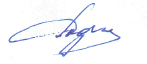 Заведующий кафедрой                                                                       Л.К. СидоровОдобрено научно-методическим советом Института физической культуры спорта и здоровья им. И.С. Ярыгинапротокол № 9 от «26» мая 2017 г.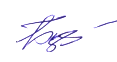 Председатель НМС                                                                          М.И. БордуковРабочая программа дисциплины обсуждена на заседании выпускающей кафедры теоретических основ физического воспитанияпротокол № 8 от «15» мая 2018 г.Заведующий кафедрой ТОФВ                                                           Л.К. СидоровОдобрено научно-методическим советом Института физической культуры спорта и здоровья им. И.С. Ярыгина протокол № 10 от «21» июня 2018 г.Председатель НМС                   М.И. БордуковРабочая программа дисциплины обсуждена на заседании выпускающей кафедры теоретических основ физического воспитанияпротокол № 1 от «05» сентября 2018 г.Заведующий кафедрой ТОФВ                                                           Л.К. СидоровОдобрено научно-методическим советом Института физической культуры спорта и здоровья им. И.С. Ярыгина протокол № 1 от «20» сентября 2018 г.Председатель НМС                   М.И. БордуковРабочая программа дисциплины обсуждена на заседании выпускающей кафедры теоретических основ физического воспитанияпротокол № 8 от «03» мая 2019 г.Заведующий кафедрой ТОФВ                                                           Л.К. СидоровОдобрено научно-методическим советом Института физической культуры спорта и здоровья им. И.С. Ярыгина протокол № 8 от «23» мая 2019 г.Председатель НМС                   М.И. БордуковРабочая программа дисциплины обсуждена на заседании выпускающей кафедры протокол № 9    "13" 05 2020Заведующий кафедрой ТОФВ                                                   Сидоров Л.К.Одобрено научно-методическим советом Института физической культуры спорта и здоровья им. И.С. Ярыгина Протокол № 8 от 20.05.2020Председатель НМС 	Бордуков М.И.ПОЯСНИТЕЛЬНАЯ ЗАПИСКАМесто дисциплины в структуре образовательной программыРабочая программа дисциплины «Методика обучения и воспитания физической культуре» для подготовки обучающихся по направлениюПедагогическое образование в рамках основной образовательной программы бакалавриата разработана в соответствии с требованиями федерального государственного образовательного стандарта высшего образования по направлению подготовки 44.03.01 Педагогическое образование (уровень бакалавриата), утверждѐнного приказом Министерства образования и науки Российской Федерации от 4.12.2015 г. № 1426 (зарегистрировано в Минюсте России 16.01.2016 г. № 40536), профессиональным	стандартом	«Педагог», утверждѐнногоприказомМинистерстватрудаисоциальнойзащитыРФ№ 544н (зарегистрировано в Минюсте России 6.12.2013 № 30550). Дисциплина «Методика обучения и воспитания физической культуре и спорту» входит в обязательные дисциплины базовой части учебного плана подготовки бакалавров и изучается на 3 и 4 курсах в 5, 6, 7, 8 семестрах.Трудоѐмкость дисциплиныНа дисциплину выделяется 360 часов (10 З.Е.), в том числе 74 часа на аудиторные занятия, 84 часа на практические занятия, 166 часов на самостоятельную работу, 36 часов на контроль.Цель освоения дисциплины: формирование систематизированных знаний об общепедагогических принципах, методах, средствах, а также методике обучения по физической культуре и спорту.Планируемые результаты обученияПК-1 Готовность реализовывать образовательные программы по учебному предмету в соответствии с требованиями образовательных стандартов;ПК-2 Способность использовать современные методы и технологии обучения и диагностики;ПК-12 Способность руководить учебно-исследовательской деятельностью обучающихся.Планируемые результаты обученияКонтроль результатов освоения дисциплиныТекущий контроль успеваемости осуществляется путѐмоценки результатоввыполнения заданий практических, самостоятельных работ, посещения занятий.Итоговый контроль по дисциплине (промежуточная аттестация) осуществляется в форме экзамена, на котором оценивается работа, выполняемая в течение семестра;Оценочные средства результатов освоения дисциплины, критерии оценки выполнения заданий представлены в разделе «Фонды оценочных средств для проведения промежуточнойаттестации».Перечень	образовательных	технологий,	используемых	при освоении дисциплины:Современное традиционное обучение (лекционно-семинарская- зачетная система).Педагогические	технологии	на	основе	гуманно-личностной ориентации педагогического процесса:интенсификации деятельности учащихся (активные методыобучения): а)	Игровыетехнологии;б)	Технологияпроектногообучения(методжизненныхзаданий,«Дальтон-план», кейс-стадии метод);в)	Интерактивные	технологии	(дискуссия,	дебаты,	дискурсия, проблемный семинар, тренинговые технологии);4.	Педагогические	технологии	на	основе	эффективности управления и организации учебногопроцесса:усовершенствования и реконструирования материала: а)	Технологии модульногообучения;б)	Технологии интеграции вобразовании;в)	Технологии концентрированногообучения.ТЕХНОЛОГИЧЕСКАЯ КАРТА ОБУЧЕНИЯ ДИСЦИПЛИНЫМетодика обучения и воспитания физической культуреЭкзамен-6СОДЕРЖАНИЕ ОСНОВНЫХ РАЗДЕЛОВ И ТЕМ ДИСЦИПЛИНТематика лекционного курса 3 курс 5 семестрТема1. Физическое воспитание детей раннего и дошкольноговозраста. Физическое воспитание (понятие).Тема 2. Физическое воспитание детей школьного возраста Тема 3. Физическое воспитание в начальных классах Тема 4. Физическое воспитание в средних классахТема 5. Физическое воспитание в старших классахТема 6. Внеклассная работа по физическому воспитанию школьников Тема 7. Внешкольная работа по физическому воспитанию школьников Тема 8. Планирование учебной работы в школеТема 9. Урок физической культурыТематика практических занятий 3 курс 5 семестрТема 1. Возрастные особенности развития и физической подготовленности детей раннего и дошкольного возраста.Тема 2. Возрастные особенности развития и физической подготовленности детей школьного возраста.Тема 3. Методика разработки конспектов уроков для учащихся 1-4 классов. Тема4. Методикаразработки технологических карт для учащихся 5-9 классов.Тема 5. Основы методики развития силы, быстроты, выносливости. Тема 6. Разработка положений о проведении соревнований в школеТема 7. Формы организации физического воспитания в системе внешкольных учреждений .Тема8. Методикаразработки планов учебной работы на год, четверть (разных видов).Тема9. Анализ урока, егоназначение и цель. Методыанализа урока физической культуры в школе. Схема анализа урока.Понятия и термины обязательные для усвоенияФизическое воспитание, дошкольный возраст, младший школьный возраст, средний школьный возраст, старший школьный возраст, физическая подготовленность, урок, сенситивные периоды развития качеств, средства и методы, принципы обучения, школьные программы для каждой возрастной группы, анатомо-физиологические особенности школьных разного возраста.Тематика лекционного курса 3 курс семестр 6Тема 1. Формы построения занятий в физическом воспитании. Тема 2. Физическое воспитание детей с ослабленным здоровьем.Тема 3. Физическое воспитание в школах интернатского типа: школах- интернатах, школа продленного дня, детских домах.Тема 4. Программа физического воспитания школьников.Тема 5. Физическое воспитание в малокомплектных сельских школах . Тема 6. Физическое воспитание в ССУЗах.Тема	7.	Методика	занятий	со	студентами,	имеющими	отклонения	в состоянии здоровья, по адаптивной физическойкультуре.Тема 8. Физическое воспитание учащихся колледжей профессионального образования.Тема 9. Физическое воспитание в ВУЗах.Тема 10. Профессионально- прикладная физическая подготовка. Тема 11. Физическое воспитание взрослого населения.Тематика практических занятий 3 курс 6 семестрТема 1. Формы построения занятий в физическом воспитании и спорте. Тема 2. Особенности методики развития координационных способностей, гибкости.Тема 3. Особенности методики занятий по физическому воспитанию в различных учебных отделениях.Тема	4.	Контрольные	упражнения	(тесты)	для	определения	развития физических способностей.Тема 5. Физкультурно-оздоровительные мероприятия в режиме учебного дня. Тема 6. Физическая культура в семьеТема 7. Особенности методики занятий по физическому воспитанию в различных учебных отделениях.Тема	8.	Физическое	воспитание	в	учреждениях	дополнительного образования.Тема 9. Физическое воспитание студенческой молодежи. Тема 10. Физическое воспитание допризывной молодежи.Тема 11. Оценка эффективности занятий физической культуры и спортом.Понятия и термины обязательные для усвоенияФизическое	воспитания,	студенты,	особенности	физической подготовленности студентов, физическое воспитание вССУЗах, ВУЗах,малокомплектных школ, школы интернатского типа и интерната, физическое воспитание взрослого населения, средства, методы и особенности организации физического воспитания.Тематика лекционного курса 4 курс 7 семестрТема 1. Общая характеристика спорта Тема 2. Виды спорта и их характеристика. Тема 3. Основы спортивной подготовки.Тема 4. Стороны спортивной подготовки. Тема 5. Спортивная тренировка.Тематика практических занятий 4 курс 7 семестрТема 1. Социальные функции спорта.Тема 2. Основные правления в развитии спортивного движения. Тема 3. Тренировочные и соревновательные нагрузки.Тема 4. Построение тренировки в малых (микро), средних (мезо), крупных (макроциклах).Тема 5. Средства и методы спортивной тренировки.Понятия и термины обязательные для усвоенияСпорт, функции спорта, виды спорта, спортивная подготовка, стороны спортивной подготовки, спортивная тренировка, структура учебно- тренировочного процесса, медико-педагогический контроль.Тематика лекционного курса 4 курс 8 семестрТема 1. Подготовка спортсмена в процессе тренировки. Тема 2. Построение спортивной тренировки спортсмена.Тема 3. Планирование, контроль и учет в процессе спортивной тренировки спортсменаТема 4. Спортивная форма.Тема 5. Спортивный отбор в процессе многолетний подготовки.Тема	6.	Теория	и	методика	оздоровительно-рекреативной	и реабилитационной физическойкультуры.Тема 7.Общаяхарактеристика	оздоровительной физическойкультуры.Тема	8.	Теоретико-методические	основы	оздоровительной	физической культуры.Тематика практических занятий 4 курс 8 семестрТема 1.Понятие офизической, технико-тактической подготовки спортсмена. Тема 2. Некоторые варианты структуры тренировочного года и особенности их применения в подготовки спортсмена.Тема 3. Месячное и недельное планирование. Планирование тренировочно- соревновательного процесса в годичном цикле.Тема 4. Интегральная подготовка.Тема 5. Организация, этапы и формы отбора (на примере разных видов спорта). Спортивная ориентация.Тема 6. Основы построения оздоровительной тренировки.Тема 7. Оздоровительный принцип системы физического воспитания.Тема	8.	Оценка	состояния	здоровья	и	физической	подготовленности занимающихся оздоровительной физическойкультуры.Понятия и термины обязательные для усвоенияСпортивная тренировка, стороны спортивной тренировки, структура спортивной тренировки, цикличность тренировочного процесса, спортивная форма, спортивная ориентация, отбор, медико-биологические исследования в процессе спортивной подготовки и тренировки, оздоровительная и рекреационная физическаякультура.Методические рекомендации по освоению дисциплиныДанные методические рекомендации направлены на помощь студентам в написании реферата, что способствует более углубленному изучению отдельных разделов дисциплины. Реферат выполняется на стандартной бумаге формата А4 (210/297). Поля: левое – 30 мм, правое – 10 мм, верхнее 20 мм и нижнее – 25 мм; интервал полуторный; шрифт в текстовом редакторе MicrosoftWord - TimesNewRomanCyr; размер шрифта – 14 (не менее 12), выравнивание по ширине.Стандартный титульный лист студент получает на кафедре.Содержание начинается со второй страницы, далее должна идти сквозная нумерация. Номер страницы ставится в центре нижней частистраницы. Общий объем реферата должен составлять 20-25 страниц (без приложений).Во введении обосновывается актуальность темы, ее практическая значимость. Содержание должно быть представлено в развернутом виде, из нескольких глав, состоящих из ряда параграфов. Против названий глав и параграфов проставляются номера страниц по тексту. Главы и параграфы нумеруются арабскими цифрами. Допускается не более двух уровней нумерации.Заголовки, в соответствии с оглавлением реферата, должны быть выделены в тексте жирным шрифтом (названия глав – заглавными буквами, названия параграфов – строчными буквами), выравнивание по центру. Точки в заголовках не ставятся.Каждая глава должны начинаться с новой страницы. Текст параграфа не должен заканчиваться таблицей илирисунком.Представленные в тексте таблицы желательно размещать на одном листе, без переносов. Таблицы должны иметь сквозную нумерацию. Номер таблицы проставляется вверху слева. Заголовок таблицы помещается с выравниванием по левому краю через тире после ее номера.На каждую таблицу и рисунок необходимы ссылки в тексте "в соответствии с рисунком 5 (таблицей 3)", причем таблица или рисунок должны быть расположены после ссылки.Все расчеты, выполняемые в реферате, излагаются в тексте с обоснованием, указанием размерности величин. Результаты расчетов представляются в табличной форме.В заключении излагаются краткие выводы по результатам работы, характеризующие степень решения задач, поставленных во введении. Следует уточнить, в какой степени удалось реализовать цель реферирования, обозначить проблемы, которые не удалось решить в ходе написания реферата.Приложения обозначают заглавными буквами русского алфавита.Каждое приложение имеет свое обозначение.Подбор литературы осуществляется студентом самостоятельно. Желательно использование материалов, публикуемых в журналах списка ВАК, монографий и других источников. Это обусловлено тем, что в реферате вопросы теории следует увязывать с практикой, анализировать процессы, происходящие как в мировой так и в российской экономике.Перечень используемой литературы должен содержать минимум 15 наименований. Список литературы оформляется в алфавитном порядке в соответствии с требованиями ГОСТа: сначала указываются источникизаконодательной базы (федеральные, региональные, местные нормативные правовые акты), затем – научные публикации (книги, статьи, авторефераты диссертаций, диссертации). По каждому источнику, в том числе по научным статьям, указывается фамилия и инициалы автора, название, место издания, название издательства, год издания.При использовании страниц Internet их перечень дается в конце списка литературы.Методические рекомендации по написанию рефератовРеферат — письменная работа объемом 10-18 печатных страниц, выполняемая студентом в течение длительного срока (от одной недели до месяца).Реферат (от лат, referrer — докладывать, сообщать) — краткое точное изложение сущности какого-либо вопроса, темы на основе одной или нескольких книг, монографий или других первоисточников. Реферат должен содержать основные фактические сведения и выводы по рассматриваемому вопросу.Реферат отвечает на вопрос — что содержится в данной публикации (публикациях). Однако реферат — не механический пересказ работы, а изложение ее существа.В настоящее время, помимо реферирования прочитанной литературы, от студента требуется аргументированное изложение собственных мыслей по рассматриваемому вопросу. Тему реферата может предложить преподаватель или сам студент, в последнем случае она должна быть согласованна с преподавателем.В реферате нужны развернутые аргументы, рассуждения сравнения. Материал подается не столько в развитии, сколько в форме констатации или описания.Содержание реферируемого произведения излагается объективно от имени автора. Если в первичном документе главная мысль сформулирована недостаточно четко, в реферате она должна быть конкретизирована и выделена.Структура рефератаТитульный лист.После титульного листа на отдельной странице следует оглавление (план, содержание), в котором указаны названия всех разделов (пунктов плана) реферата и номера страниц, указывающие начало этих разделов в тексте реферата.После оглавления следует введение. Объем введения составляет 1,5- 2 страницы.Основная часть реферата может иметь одну или несколько глав,; состоящих из 2-3 параграфов (подпунктов, разделов) и предполагает осмысленное и логичное изложение главных положений и идей, содержащихся в изученной литературе. В тексте обязательны ссылки на первоисточники. В том случае если цитируется или используется чья-либо неординарная мысль, идея, вывод, приводится какой-либо цифрой материал, таблицу - обязательно сделайте ссылку на того автора у кого вы взяли данныйматериал.Заключение содержит главные выводы, и итоги из текста основной части, в нем отмечается, как выполнены задачи и достигнуты ли цели, сформулированные вовведений.Приложение может включать графики, таблицы,расчеты.Библиография (список литературы) здесь указывается реально использованная для написания реферата литература. Список составляется согласно правилам библиографическогоописания.Этапы работы над рефератом.Работу над рефератом можно условно подразделить на три этапа:Подготовительный	этап,	включающий	изучение	предмета исследования;Изложение результатов изучения в виде связноготекста;Устное сообщение по темереферата.Подготовительный этапработы.Формулировка темы. Подготовительная работа над рефератом начинается с формулировки темы. Тема в концентрированном виде выражает содержание будущего текста, фиксируя как предмет исследования, так и его ожидаемый результат. Для того чтобы работа над рефератом была успешной, необходимо, чтобы тема заключала в себе проблему, скрытый вопрос (даже если наука уже давно дала ответ на этот вопрос, студент, только знакомящийся с соответствующей областью знаний, будет вынужден искать ответ заново, что даст толчок к развитию проблемного, исследовательского мышления).Поиск источников. Грамотно сформулированная тема зафиксировала предмет изучения; задача студента — найти информацию, относящуюся к данному предмету и разрешить поставленную проблему. Выполнение этой задачи начинается с поиска источников. На этом этапе необходимо вспомнить, как работать с энциклопедиями и  энциклопедическими словарями (обращать особое внимание на список литературы, приведенныйвконце тематической статьи); как работать с систематическими и алфавитными каталогами библиотек; как оформлять список литературы (выписывая выходные данные книги и отмечая библиотечныйшифр).Работу с источниками. Работу с источниками надо начинать с ознакомительного чтения, т.е. просмотреть текст, выделяя его структурные единицы. При ознакомительном чтении закладками отмечаются те страницы, которые требуют более внимательного изучения. В, зависимости от результатов ознакомительного чтения выбирается дальнейший способ работы с источником. Если для разрешения поставленной задачи требуется изучение некоторых фрагментов текста, то используется метод выборочного чтения. Если в книге нет подробного оглавления, следует обратить внимание на предметные и именныеуказатели.Избранные фрагменты или весь текст (если он целиком имеет отношение к теме) требуют вдумчивого, неторопливого чтения с «мысленной проработки» материала. Такое чтение предполагает выделение: 1) главного в тексте; 2) основных аргументов; 3) выводов. Особое внимание следует обратить на то, вытекает тезис из аргументов или нет. Необходимо также проанализировать, какие из утверждений автора носят проблематичный, гипотетический характер и уловить скрытые вопросы.Понятно, что умение таким образом работать с текстом приходит далеко не сразу. Наилучший способ научиться выделять главное в тексте, улавливать проблематичный характер утверждений, давать оценку авторской позиции — это сравнительное чтение, в ходе которого студент знакомится с различными мнениями по одному и тому же вопросу, сравнивает весомость и доказательность аргументов сторон и делает вывод о наибольшей убедительности той или иной позиции.Создание конспектов для написания реферата.Подготовительный этап работы завершается созданием конспектов, фиксирующих основные тезисы и аргументы. Здесь важно вспомнить, что конспекты пишутся на одной стороне листа» с полями и достаточным для исправления и ремарок межстрочным расстоянием (эти правила соблюдаются для удобства редактирования). Если в конспектах приводятся цитаты, то непременно должно быть дано указание на источник (автор, название, выходные данные, №страницы).По завершении предварительного этапа можно переходить непосредственно к созданию текста реферата.Созданиетекста.Общие требования ктексту.Текст реферата должен подчиняться определенным требованиям: он должен раскрывать тему, обладать связностью и цельностью.Раскрытие темы предполагает, что в тексте реферата излагается относящийся к теме материал и предлагаются пути решения содержащейся в теме проблемы; связность текста предполагает смысловую соотносительность отдельных компонентов, а цельность -смысловую законченностьтекста.С точки зрения связности все тексты делятся на тексты-констатации и тексты-рассуждения. Тексты-констатации содержат  результаты ознакомления с предметом и фиксируют устойчивые и несомненные суждения. В текстах-рассуждениях одни мысли извлекаются из других, некоторые ставятся под сомнение, дается им оценка, выдвигаются различные предположения.План рефератаУниверсальный план реферата - введение, основной текст и заключение.Требования к введению.Во введении аргументируется актуальность исследования, - т.е. выявляется практическое и теоретическое значение данного исследования. Далее констатируется, что сделано в данной области предшественниками; перечисляются положения, которые должны быть обоснованы. Введение может также содержать обзор источников или экспериментальных данных, уточнение исходных понятий и терминов, сведения о методах исследования. Во введении обязательно формулируются цель и задачи реферата. Объем введения в среднем около 10% от общего объема рефератаОсновная часть реферата.Основная часть реферата раскрывает содержание темы. Она наиболее значительна по объему, наиболее значима и ответственна. В ней обосновываются основные тезисы реферата, приводятся развернутые аргументы, предполагаются гипотезы, касающиеся существа обсуждаемого вопроса. Важно проследить, чтобы основная часть не имела форму монолога. Аргументируя собственную позицию, можно и должно анализировать и оценивать позиций различных исследователей, с чем-то соглашаться, чему-то возражать, кого-то опровергать. Текст основной части делится на главы, параграфы, пункты. План основной части может быть составлен с использованием различных методов группировки материала: классификации (эмпирические исследования), типологии: (теоретические исследования), периодизации (исторические исследования).Заключение.Заключение — последняя часть научного текста. В ней краткой и сжатой форме излагаются полученные результаты, представляющие собой ответ на главный вопрос исследования. Здесь же могут намечаться и дальнейшие перспективы, развития темы. Небольшое по объему сообщение также не может обойтись без заключительной части пусть это будут две-три фразы. Но в них должен подводиться итог проделанной работы.Список использованной литературыРеферат любого уровня сложности обязательно сопровождается списком используемой литературы. Названия книг в списке располагают по алфавиту с указанием выходных данных использованных книг.Требования, предъявляемые к оформлению реферата.Объемы рефератов колеблются от 10-18 машинописных страниц. Работа выполняется на одной стороне листа стандартного формата. По обеим сторонам листа оставляются поля размером 35 мм.слева и 15 мм. справа, рекомендуется шрифт 12-14, интервал -1,5. Все листы реферата должны быть пронумерованы.Каждый вопрос в тексте должен иметь заголовок в точном соответствии с наименованием в плане-оглавлении. При написании и оформлении реферата следует избегать типичных ошибок, например, таких поверхностное изложение основных теоретических вопросов выбранной темы, когда автор не понимает, какие проблемы в тексте являются главными, а какие второстепенными, в некоторых случаях проблемы, рассматриваемые в разделах, не раскрывают основных аспектов выбранной для реферата темы, дословное переписывание книг, статей, заимствования рефератов из интернет и т.д. При проверке реферата преподавателем оцениваются: Знания и умения на уровне требований стандарта конкретной дисциплины: знание фактического материала, усвоение общих представлений, понятий, идей. Характеристика реализации цели и задач исследования (новизна и актуальность поставленных в реферате проблем, правильность формулирования цели, определения задач исследования, правильность выбора, методов, решения задач и реализации цели; соответствие выводов решаемым задачам, поставленной цели, убедительность выводов). Степень обоснованности аргументов и обобщений (полнота, глубина, всесторонность раскрытия темы, логичность и последовательность изложения материала, корректность аргументации и системы доказательств, характер и достоверность примеров, иллюстративного материала, широта кругозораавтора,	наличие	знаний	интегрированного	характера,	способность	к обобщению).Качество и ценность полученных результатов (степень завершенности реферативного исследования, спорность или однозначность выводов).Использование литературныхисточников. Культура письменного изложения материала. Культура оформления материаловработы.Темы курсовых работТеория и методика физического воспитания и спорта как профилирующая дисциплина в формировании специалиста в области физическойкультуры.Роль физической культуры как элемента культуры общества и человека.Возникновение	физического	воспитания	и	его	роль	в формировании всесторонне развитойличности.Цель и задачи системы физического воспитания вобществе.Основные принципы системы физическоговоспитания.Организационные основы системы физическоговоспитания.Содержание и сущность физических упражнений как основных специфических средств физическоговоспитания.Техника	физических	упражнений	и	биодинамическая характеристика их структуры.Факторы, определяющие воздействие физических упражнений на организм человека и учет их в процессе физическоговоспитания.Сущность и значение классификации физических упражнений для практики физическоговоспитания.Педагогическое	и	психофизиологическое	обоснование формирования двигательных умений, навыков и умений высшегопорядка.Учет значенияфизиологических фаз.компонентов,перенос и разрушение навыков в процессе обучения двигательнымдействиям.Сущность	применения	дидактических	принципов	научности, сознательности и активности в процессе физическоговоспитания.Сущность применения дидактических принципов наглядности, доступности и последовательности в процессе физическоговоспитания.Сущность	применения	дидактических	принципов индивидуализации, систематичности и постепенности в процессе физического воспитания.Характеристика нагрузки, интервалов отдыха и их учет в процессе обучения и совершенствования двигательныхдействий.Методы использования слова в процессе физическоговоспитания.Методы использования наглядности (демонстрация) воспитания в процессе физическоговоспитания.Применение практических (строго регламентированного упражнения) методов (аналитического и интегрального) в процессе физического воспитания.Применение игрового и соревновательного методов в процессе физического воспитания.Характеристика содержания силовых способностей и их развитие в процессе физическоговоспитания.Характеристика способности быстроты и ее развитие в процессе физического воспитания.Характеристика содержания координационных способностей и их развитие в процессе физического воспитания.Характеристика	выносливости	и	ее	развитие	в	процессе физического воспитания.Характеристика гибкости и ее развитие в процессе физического воспитания.Структура	процесса	обучения	двигательным	действиям	на первом-втором этапах и их учет процессе физическоговоспитания.Структура	процесса	обучения	двигательным	действиям	на третьем-четвертом этапах и их учет в процессе физическоговоспитания.Урок – основная форма занятий физическимиупражнениями.Организационноеобеспечение урокаи методическиеформы организации учебнойдеятельности занимающихсяв процессе физического воспитания.Сущность основных требований, предъявляемых к методике урока, к деятельности и подготовке педагога в успешном егопроведении.Сущность знаний и их формирование в процессе физического воспитания.Сущность взаимосвязи физического и умственноговоспитания.Сущность взаимосвязи физического и нравственноговоспитания.Сущность взаимосвязи физического и эстетическоговоспитания.Сущность взаимосвязи физического и трудовоговоспитания.Методы	педагогического	исследования	их	разновидности	и значение в физическом воспитании.Спорт как феномен культуры его социальное ипедагогическоезначение в обществе.Сущность спортивной ориентации иотбора.Сущность принципов и методов спортивнойтренировки.Сущность	подготовленности,	спортивной	формы	и	стороны подготовки спортсмена.Сущность содержания большого (макроцикла)тренировочногоцикла.Особенности спортивной тренировки детей школьноговозраста.Современные	требования	к	физическому	воспитаниюшкольниковв свете "Федерального компонента государственного образовательного стандарта начального, основного общего и среднего (полного) общего образования. Образовательная область "Физическая культура". Другим документы Министерства образования РФ, принятые в 1996–2000 гг.Реализация требований комплексного  подхода в обучении  учащихся в новых школьных программах по физическойкультуре.Эффективность урока. Основные требования к разным типам школьныхуроков.Особенности содержания и методики урока физической культуры (в 1–4-х, 5–9-х, 10–11-х классах повыбору).Учет возрастных особенностей при развитии двигательных способностей учащихся на уроках физической культуры (в 1–4-х. 5–9-х, 10– 11-х классах повыбору).Способы оптимизации решения образовательных задач с учетом возрастных особенностей учащихся на уроках физической культуры.Способы оптимизации решения воспитательных задач с учетом возрастных особенностей учащихся на уроках физической культуры.Способы оптимизации решения оздоровительных задач с учетом возрастных особенностей учащихся на уроках физической культуры.Методика сообщения теоретических знаний учащимся с учетом межпредметных связей на уроках физическойкультуры.Методы и способы повышения интереса учащихся к результативности на уроках физическойкультуры.Оптимизация нагрузки и плотности на уроке физической культуры, методика их определения ирегулирования.Методика рационального применения технических средств, нестандартного оборудования инвентаря и т.д. на уроках физической культуры.Методыучетауспеваемостинаурокахфизическойкультуры(знаний, умений, навыков и двигательной подготовленности с учетом сдачи экзаменов в выпускных классах).Задачи, содержание и методика проведения физкультурных мероприятий в режиме учебного дня вшколе.Методика интеграции моторных тестов в процессе физического воспитания по комплексномууправлению физической подготовленностью дошкольников и школьников (всех классов повыбору).Методы и приемы осуществления врачебно-педагогического контроля за учащимися на уроках физическойкультуры.Задачи, содержание и методика проведения занятий по физическому воспитанию с учащимися, отнесенными к специальной медицинской группе.Задачи, содержание и методика формирования правильной осанки на уроках физическойкультуры.Значение домашних заданий по предмету "Физическая культура" и приемы проверки их во всехклассах.Содержание и формы работы учителя физической культуры с родителями по внедрению физической культуры и спорта в  повседневный быт учащихся (оформление "Паспорта здоровья и физической подготовленности").Задачи, организация и проведение физкультурно-оздоровительной, агитационной и спортивно-массовой работы вшколе.Задачи, содержание и формы занятий по физической культуре и спорту в летних лагеряхотдыха.Задачи, содержание и формы физического воспитания в школах- интернатах и детскихдомах.Задачи,	содержание	и	формы	физического	воспитания	в малокомплектных школах(сельских).Организация, задачи, структура, типы и особенности методики занятий вДЮСШ.Задачи, содержание и формы профессионально-ориентационной работы учителя физической культуры вшколе.Задачи,	содержание	и	формы	физического	воспитания	в профессиональныхучилищах.Задачи,	содержание	и	формы	физического	воспитания	в специальных средних учебныхзаведениях.Задачи, содержание и формы физического воспитания студентов высших учебныхзаведений.Задачи, содержание и формы работы по проведению массовыхмероприятий по военно-прикладной физической подготовке среди учащихся призывного возраста.Теоретические и методические основы физического воспитания в режиме средних, пожилых и людей старшего возраста: содержание, формы организации и методы работы (по литературным источникам).Примечание: 1. В курсовой работе четко  выделяются  план (введение, состояние вопроса, задачи, главы, результаты  собственного  опыта, выводы по каждому вопросу (главе или разделу) и общий вывод по всей работе, библиографический список (в тексте указывать в сноске внизу страницы). Общий объем работы должен составить 35-45 страниц машинописного текста. В работе могут быть представлены таблицы (сводные или частного порядка), рисунки, схемы, фотографии в конце работы в "Приложении".В содержаниивыделяютсяоглавления, разделы. Работа может быть выполнена на экспериментальном материале (особенно это желательно для студентов заочного отделения), в смешанном виде и на литературныхисточниках.ТЕХНОЛОГИЧЕСКАЯ КАРТА РЕЙТИНГА ДИСЦИПЛИНЫ«Методика обучения и воспитания физической культуре»Соответствие рейтинговых баллов и академической оценкиФОНД ОЦЕНОЧНЫХ СРЕДСТВ ПО ДИСЦИПЛИНЕ (ФОС)МИНИСТЕРСТВО ПРОСВЕЩЕНИЯ РОССИЙСКОЙ ФЕДЕРАЦИИфедеральное государственное бюджетное образовательное учреждение высшего образованияКрасноярский государственный педагогический университет им. В.П. АстафьеваИнститут физической культуры спорта и здоровья им. И.С.ЯрыгинаКафедра Теоретических основ физического воспитанияФОНД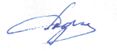 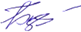 ОЦЕНОЧНЫХ СРЕДСТВдля проведения текущего контроля и промежуточной аттестации обучающихся Методика обучения и воспитания физической культуре (наименование дисциплины/модуля/вида практики)44.03.01 Педагогическое образование(код и наименование направления подготовки) Физическая культура(наименование профиля подготовки/наименование магистерской программы) Бакалавр(квалификация (степень) выпускника)Составители:	Рябинин Сергей Петрович, Савчук Александр Николаевич, Серейчикайте Екатерина Александровна, Романенко Наталья Сергеевна.Назначение фонда цепочных средствЦелью создания ФОС дисциплины «Методика обучения и воспитания физической культуре» является установление соответствия учебных достижений запланированным результатам обучения и требованиям основнойпрофессиональной образовательной программы, рабочей программыдисциплины.ФОС по дисциплине ««Методика обучения и воспитания физической культуре» решает задачи:Управление и контроль процессом формирования компетенций определяющихпсихологическое обеспечениепрофессиональной деятельности бакалавров по физической культуре, определенных ФГОС ВОпо направлению подготовки «Педагогическое образование»;Обеспечение соответствия результатов обучения задачам профессиональной педагогической деятельности в образовательном процессе института.1.3.ФОС разработан на основании нормативных документов:в соответствии с требованиями федерального государственного образовательного стандарта высшего образования по направлению подготовки 44.03.01 Педагогическое образование (уровень бакалавриата), утверждѐнного приказом Министерства образования и науки Российской Федерации от 4.12.2015 г. № 1426 (зарегистрировано в Минюсте России 16.01.2016 г. № 40536), профессиональным стандартом «Педагог», утверждѐнного приказом Министерства труда и социальной защиты РФ№ 544н (зарегистрировано в Минюсте России 6.12.2013 № 30550);Федеральный закон от 29.12.2012 № 273 – ФЗ «Об образовании в РоссийскойФедерации»Положение о фонде оценочных средств для текущего контроля успеваемости, промежуточной и итоговой аттестации обучающихся по образовательным программам бакалавриата, программам специалитета, программам магистратуры, программам подготовкинаучно-педагогических кадров в аспирантуре в ФГОУ ВО КГПУ, утвержденное приказом ректора от 30.12.2015 № 498 (п).Фонд оценочных средств для промежуточной аттестацииФонд оценочных средств включают: вопросы и задания кэкзаменуОценочныесредства.Критерии оценивания по оценочному средству 1 – вопросы и задания кэкзаменуМенее 60 баллов – компетенция несформированаФонд оценочных средств для текущего контроля успеваемости.1. Фонды оценочных средств включают: письменные работы, устный опрос, тест, вопросы и задания к экзамену.Критерии оценивания по оценочному средству 1 – письменнойработе.ПК-2 Способность использовать современные методы и технологии обучения и диагностикиКритерии оценивания по оценочному средству 2 – устныйопрос ПК-1 Готов реализовывать образовательные программы по учебномупредмету в соответствии с требованиями образовательных стандартовПК-1 Готов реализовывать образовательные программы по учебному предмету в соответствии с требованиями образовательных стандартовКритерий оценивания по оценочному средству 3 –тестТест по дисциплине «Теория и методика обучения предмету«Физическая культура»Разделы и темы дисциплиныМетодические основы физического воспитания учащихся начальнойшколы.Физическое воспитание в начальнойшколе.Школьные программы по физической культуре в начальнойшколе.Школьный урок по физическойкультуре. Планирование учебнойработы.Учетуспеваемости.Физическое воспитание школьников с ослабленнымздоровьем. Формированиеосанки.Формы организации занятий по физической культуре вначальнойшколе.Методические основы физического воспитания учащихся в основнойшколе.Физическое воспитание в начальнойшколе.Школьные программы по физическойкультуре.Школьный урок физическойкультуры.Планирование учебнойработы.Учетуспеваемости.Формированиеосанки.Физическое воспитание школьников с ослабленнымздоровьем.Внеклассная работа по физическойкультуре.Внешкольная работа по физическойкультуре.Методические основы физического воспитания учащихся в среднейшколе.Физическое воспитание в среднейшколе.Программы по физической культуре.Уроки по физическойкультуре.Планирование учебнойработы.Учетуспеваемости.Физическое воспитание в школах -институтах.Физическое воспитание в малокомплектной сельской школе.Внешкольная работа по физической культуре испорту.Перечень вопросов к экзамену «Методика обучения и воспитания физической культуре»Связь физического воспитания с нравственным (задачи, средства, методы).Классификация двигательных ошибок, причины, порождающие их меры, предупреждающие их появление их появление и способыисправления.Домашние	задания.	Их	целевая	направленность.	Контроль	за выполнением домашних заданийучащимися.Сущность координационных способностей (с психофизиологической характеристикой факторов, определяющих их развитие): виды, задачи и методы развития (с учетом возрастных особенностей).Педагогическая	классификация	физических	упражнений	и	ее значение для физическоговоспитания.Сущность и значение планирования учебной работы по физкультуре в школе. Виды планирования. Этапыпланирования.Техника	физических	упражнений:	«стандартная»,	«типовая»	и«персональная» индивидуализация; части, содержание и форма физических упражнений и причины, оказывающие влияние на уровень ее развития.Сущность требований по реализации принципа связи системы физвоспитания с всесторонним гармоническим развитиемличности.Физическая культура как общеобразовательный предмет в учебно- воспитательном процессе вшколе.Связь физвоспитания с умственным (задачи, средства, методы).Реализация дидактического принципа наглядности в процессе физвоспитания (с психофизиологическимобоснованием).Задачи и организация внеклассной и агитационно- пропагандистской работы по физкультуре вшколе.Выносливость как двигательная способность человека (с психофизиологической характеристикой факторов ее развития), ее виды, задачи и методы развития (с учетом возрастныхособенностей).Сущность требований по реализации принципа связи системы физвоспитания физического воспитания с трудовой о обороннойпрактикой.Характеристика воспитательных задач и методика их решения на уроках физкультуры с учащимися младшего, среднего и старшеговозраста.Реализация дидактического принципа индивидуализации в процессе физвоспитания (с психофизиологическим обоснование).Динамика развития двигательных навыков (постепенность, неравномерность, разрушение навыков), их отрицательное и положительное влияние при обучении физическимупражнениям.Задачи, содержание и особенности работы по физвоспитанию в сельской малокомплектнойшколе.Сущность силовых способностей (с психофизиологической характеристикой факторов, определяющих их развитие): виды, задачи и методы развития (с учетом возрастныхособенностей).Понятие «физическое развитие» (роль биологических, социальных законов и физвоспитания), «физкультурноеобразование».Реализация дидактического принципа постепенности в процессе физического воспитания (с психофизиологической оценкой).Задачи, содержание физической, технической, теоретической, тактической и психологической подготовки спортсменов.Задачи, содержание и организация работы по физкультуре в школе интернатах.Сущность силовых способностей (с психофизиологической характеристикой факторов, определяющих их развитие): виды, задачи и методы развития (с учетом возрастныхособенностей).Понятие «физическое развитие» (роль биологических, социальных законов и физвоспитания), «физкультурноеобразование».Гибкость как двигательная способность человека (с психофизиологической характеристикой факторов, определяющих ее развитие): виды, задачи и методы развития (с учетом возрастных особенностей).Реализация дидактических принципов сознательности и активности в процессе физического воспитания )с психофизиологическойоценкой).Спортивная ориентация и отбор (задачи, содержание).Предмет теории и методики физического воспитания как научной и учебной дисциплины. Структура, источники, этапы ее развития.Методы использования слова в процессе физвоспитания (учет смысловой и эмоциональной сущностислова).Значение,	задачи и методические требования (психофизиологические) физического воспитания учащихся в основной школе.Причины возникновения и развития физвоспитания как общественного явления (сущность разных концепций). Объективная и субъективнаяпричина.Характеристика содержания требований принципа оздоровительной направленности системы физического воспитания.Учет учебной работы в школе. Виды учета. Критерииоценки.Реализация дидактического принципа систематичности в процессе физвоспитания ( с психофизиологическойоценкой).Взгляды выдающихся умом человечества на роль и значение физического воспитания во всестороннем гармоническом развитиичеловека.Методы хронометрирования и пульсометрии и их значение в регулировании плотности и нагрузки на уроках физкультуры вшколе.Классификация урочных форм по физическому воспитанию. Характеристика содержанияурока.Характеристика задач, содержания и методов обучения на первом и втором этапах — этапах ознакомления и разучивания двигательных действий.Задачи, содержание и формы физвоспитания студентов. Особенности физвоспитания студентов педагогическихвузов.Факторы, определяющие воздействие физических упражнений на занимающихся.Структура урока. Характеристика и обоснование его частей (задачи, содержание и методическиеуказания).Тестирование как важный фактор педагогического контроля за уровнем физической подготовленности школьников в процессевоспитания.Сущность скоростных способностей (с психофизиологической характеристикой факторов, определяющих их развитие): виды, задачи и методы развития (с учетом возрастныхособенностей).Характеристика нагрузки (объем, интенсивность) и отдых (интервалы его) и их значение в процессе физическоговоспитания.Активизация деятельности учащихся на уроках и пути ее осуществления: сущность проблемного, дифференцированного и других способовактивизации.Связь физического воспитания с нравственным (задачи, средства, методы).Классификация двигательных ошибок, причины, порождающие их меры, предупреждающие их появление и способыисправления.Домашние задания. Их целевая направленность. Контроль за выполнением домашних заданийучащимися.Сущность содержания руководящей деятельности педагога в успешном проведенииурока.Техника физических упражнений как биодинамическая структура (пространственно-временная,временная).Значение, задачи и методические требования (психофизиологические) физического воспитания учащихся в начальной школе.Общая характеристика средств физического воспитания (их причинная обусловленность): физическое упражнение как основное средство физвоспитания (егопризнаки).Характеристика основных требований, предъявляемых к методике проведения урока по физическойкультуре.Задачи, содержание и методические требования (психофизиологические) к проведению физкультурных мероприятий в режиме учебного дня школьников.Понятия: «метод», «методический прием», «методика». Характеристика требований, предъявляемых к выбору методов обучения двигательнымдействиям.Характеристика задач, содержания и методов обучения на третьем этапе – этапе совершенствования двигательногодействия.Особенности содержания и методика проведения уроков физической культуры с учащимися, отнесенными к подготовительной и специальной медицинскойгруппе.Соревновательный и игровой методы обучения и их использование в процессе физическоговоспитания.Характеристика задач, содержания и методов на четвертом этапе – этапе обучения применению знаний и навыков в различных условиях деятельности.Задачи, содержание физического воспитания в средних специальных учебных заведениях иПУ.Основы системы физвоспитания (научно-методическая, программно-нормативная иорганизационная).Понятия: «физическое воспитание» (его две специфические стороны), «физическое совершенство» (его органическая взаимосвязь с другими видамивоспитания).Задачи, содержание и методика подготовки спортсмена в различные периоды большого тренировочного цикла(макроцикла).Педагогическое наблюдение как метод исследования. Характеристика задач, видов и организации проведения педагогического наблюдения.Закономерности формирования двигательного навыка (фазы, динамический стереотип, эффект экстраполяции), его признаки и значение в практике физического воспитания.Характеристика образовательных задач и методика их решения на уроках физкультуры с учащимися младшего, среднего и старшеговозраста.Материалистическая диалектика — методологическая основа теории и методики физическоговоспитания.Методы наглядного восприятия и использование их в процессе физвоспитания.Виды конспектов уроков и характеристика их содержания. Подготовка куроку.Цель и задачи системы физического воспитания, их ведущие закономерности.Единство обучения и воспитания в процессе физического воспитания (при взаимосвязи содержания, методов обучения и личности учителя).Реализация принципов демократизации и гуманизации в успешном решении задач физического воспитанияшкольников.Закономерности формирования двигательного умения и двигательного умения высшего порядка (их значение, значение для процесса воспитания).Связь физического воспитания с эстетическим (задачи, средства, методы).Значение, задачи и методические требования (психофизиологические) физического воспитания учащихся в среднейшколе.Характеристика компонентов двигательного навыка (физиологические) их значение в обучении двигательнымдействиям.Характеристика методических форм организации учебной деятельности занимающихся на урокахфизкультуры.Характеристика понятий (подготовка спортсмена», «спортивная тренировка», «спортивнаяформа».Педагогический эксперимент как метод научного исследования. Характеристика задач, видов и организация проведенияэксперимента.Понятие «физическая культура», ее функции, классификация, закономерности развития и критерии оценки уровня ее развития вобществе.Характеристика с учащимися младшего, среднего и старшего возраста.Реализация дидактического принципа последовательности в процессе физического воспитания (с психофизиологическимобоснованием).Методы строго регламентированного упражнения, применяемые в процессе обучения двигательным действиям (целостного и расчлененного упражнения).Методика педагогического анализа урока по физической культуре в школе.Карта литературного обеспечения дисциплины«Методика обучения и воспитания физической культуре»Направление подготовки:44.03.01 Педагогическое образование направленность (профиль) образовательной программы:Физическая культураКвалификация (степень) выпускника БАКАЛАВРФорма обучения: Очная / заочнаяСогласовано: Заместитель директора библиотеки	/ШулипинаС.В.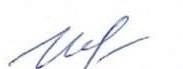 (должностьструктурногоподразделения)	(подпись)	(ФамилияИ.О.)Карта материально-технической базы дисциплиныМетодика обучения и воспитания физической культуреЗадачи освоенияПланируемые результаты обученияКод результатадисциплины «Методикапо дисциплине«Методика обучения иобученияобучения и воспитаниявоспитания физической культуре и(компетенция)физической культуре испорту» (по разделам)спорту»(дескрипторы)Помочь студенту овладетьЗнать:системой знаний и- требования ФГОС ООО к результатамПК 1методикой обучения иобучения выпускника школыПК-2воспитания физической(предметные, личностные иПК 12культуре и спорту вметапредметные компетенции,педагогической интернатуреуниверсальные учебные действия)- понятие методика;- требования к методике обучения ивоспитания физической культуре испорту в педагогической интернатуре;- классификации методов и средствфизической культуры и спортаУметь:- дать оценку целесообразности(эффективности) применения той илииной методики для решенияконкретных образовательных(воспитательных) задач, формированиякомпетенций, УУД.Владеть:- умением использовать на урокахфизической культуры отдельныеметоды и средства физическойкультуры и спорта.Создать условия для использования в профессионально- педагогическойдеятельности методики обучения и воспитания физической культуре и спорту в педагогической интернатуре.Знать:основные проблемы теории и методики процесса обучения. Уметь:разработать урок физической культуры с использованиемметодики обучения и воспитания физической культуре испорту.Владеть:умением целесообразно применять на уроках методики обучения и воспитания физической культуре и спортуа)Педагогикасотрудничества;3.Педагогические	технологиинаосновеактивизациииа)Коллективный способобучения.5.Педагогические	технологиинаосноведидактическогоНаименование разделов и темВсего часовАудиторных часовАудиторных часовАудиторных часовАудиторных часовВнеауди торных часовСодержание внеаудиторной работыФормы контрол яНаименование разделов и тем360всеголекц ийсем ина ровЛаб, прВнеауди торных часовСодержание внеаудиторной работыФормы контрол яНаименование разделов и тем3 курс 5 семестр3 курс 5 семестр3 курс 5 семестр3 курс 5 семестр3 курс 5 семестр3 курс 5 семестр3 курс 5 семестр3 курс 5 семестр3 курс 5 семестрВсего часовВсег олекц ийсем ина ровЛаб, пр181836Физическое воспитание детей раннего и дошкольного возраста224Физическое воспитание детей школьного возраста224Физическое воспитание в начальных классах224Физическое воспитание в средних классах224Физическое224воспитание в старших классахВнеклассная работа по физическому воспитанию школьников224Внешкольная работа по физическому воспитанию школьников224Планирование учебной работы в школе224Урок физической культуры2243 курс 6 семестр3 курс 6 семестр3 курс 6 семестр3 курс 6 семестр3 курс 6 семестр3 курс 6 семестр3 курс 6 семестр3 курс 6 семестр3 курс 6 семестр262836Формы построения занятий в физическом воспитании242Физическое воспитание детей с ослабленным здоровьем224Физическое воспитание в школах интернатского типа: школах-интернатах, школа продленного дня, детских домах224Программа физического воспитания школьников224Физическое воспитание в малокомплетных сельских школах244Физическое222воспитание в ССУЗахМетодика занятий со студентами, имеющими отклонения в состоянии здоровья, по адаптивной физической культуре444Физическое воспитание учащихся колледжей профессионального образования224Физическое воспитание в ВУЗах224Профессионально- прикладная физическая подготовка222Физическое воспитание взрослого населения4224 курс 7 семестр4 курс 7 семестр4 курс 7 семестр4 курс 7 семестр4 курс 7 семестр4 курс 7 семестр4 курс 7 семестр4 курс 7 семестр4 курс 7 семестр14148Общая характеристика спорта221Виды спорта и их характеристика222Основы спортивной подготовки442Стороны спортивной подготовки442Спортивная тренировка2214 курс 8 семестр4 курс 8 семестр4 курс 8 семестр4 курс 8 семестр4 курс 8 семестр4 курс 8 семестр4 курс 8 семестр4 курс 8 семестр4 курс 8 семестр242694Подготовка спортсмена в процессе тренировки4410Построение спортивной тренировки спортсмена4416Планирование, контроль и учет в процессе спортивной тренировки спортсмена4410Спортивная форма2414Спортивный отбор в процессе многолетний подготовки4414Теория и методика оздоровительно- рекреативной и реабилитационной физической культуры2210Общая характеристика оздоровительной физической культуры2210Теоретико- методические основы оздоровительной физической культуры2210ВХОДНОЙ КОНТРОЛЬВХОДНОЙ КОНТРОЛЬВХОДНОЙ КОНТРОЛЬВХОДНОЙ КОНТРОЛЬФорма работы*Количество баллов 5 %Количество баллов 5 %Форма работы*minmaxТестирование35ИтогоИтого35БАЗОВЫЙ МОДУЛЬ № 1БАЗОВЫЙ МОДУЛЬ № 1БАЗОВЫЙ МОДУЛЬ № 1БАЗОВЫЙ МОДУЛЬ № 1Форма работыКоличество баллов 40 %Количество баллов 40 %Форма работыminmaxТекущая работаСоставление словаря35Текущая работаПодготовка конспекта по теме «Цели, задачи, принципы системы физическоговоспитания»35Текущая работаПеречисление средствФВ45Текущая работаСоставление планконспекта уч. занятия711Текущая работаВыступление с докладомна семинарском занятии35Промежуточный рейтинг-контрольТестирование59ИтогоИтого2540БАЗОВЫЙ МОДУЛЬ № 2 «Принципы обучения»БАЗОВЫЙ МОДУЛЬ № 2 «Принципы обучения»БАЗОВЫЙ МОДУЛЬ № 2 «Принципы обучения»БАЗОВЫЙ МОДУЛЬ № 2 «Принципы обучения»Форма работыКоличество баллов 30 %Количество баллов 30 %Форма работыminmaxТекущая работаКонспектированиелекции35Текущая работаВыступление ссообщением, докладом на семинарском занятии35Текущая работаСоставление тетрадиспринципамиобучения35Текущая работаПрименение любого принципа обучения на семинарском занятии35Промежуточныйрейтинг-контрольТестирование810ИтогоИтого2030Итоговый модульИтоговый модульИтоговый модульИтоговый модульСодержаниеФорма работыКоличество баллов 20 %Количество баллов 20 %СодержаниеФорма работыminmaxЗачетОтветы	на	вопросы	кэкзамену1520ИтогоИтого1520ДОПОЛНИТЕЛЬНЫЙ МОДУЛЬДОПОЛНИТЕЛЬНЫЙ МОДУЛЬДОПОЛНИТЕЛЬНЫЙ МОДУЛЬДОПОЛНИТЕЛЬНЫЙ МОДУЛЬБазовый модуль/ТемаФорма работыКоличество балловКоличество балловБазовый модуль/ТемаФорма работыminmaxНаписание реферата повыбранной теме010ИтогоИтого010Общее количество баллов по дисциплине(по итогам изучения всех модулей, без учета дополнительного модуля)Общее количество баллов по дисциплине(по итогам изучения всех модулей, без учета дополнительного модуля)minmaxОбщее количество баллов по дисциплине(по итогам изучения всех модулей, без учета дополнительного модуля)Общее количество баллов по дисциплине(по итогам изучения всех модулей, без учета дополнительного модуля)60100Общее количество набранных баллов*Академическая оценка60 – 723 (удовлетворительно)73 – 864 (хорошо)87 – 1005 (отлично)УТВЕРЖДЕНОна заседании кафедры Протокол № 9от «13» мая 2020г.Зав.кафедрой ТОФВСидоров Л.К.  	ОДОБРЕНОна заседании научно-методического совета специальности (направления подготовки)Протокол № 8от «_20_»мая 2020_г.Председатель НМС М.И. БордуковФормируемыеВысокий	уровеньПродвинутыБазовый	уровенькомпетенциисформированностиуровеньсформированностикомпетенциисформированностикомпетенцийкомпетенции(87-100	баллов)(73-86	баллов)(60-72 балла)отличнохорошоудовлетворительноПК-1 ГотовОбучающийся наОбучающийся наОбучающийся нареализовыватьвысоком уровнесреднем уровнеудовлетворительномобразовательныеготов решатьготов решатьуровне готов решатьпрограммы позадачизадачизадачиучебномуобразовательныеобразовательныеобразовательныепредмету впрограммы попрограммы попрограммы посоответствии сучебномуучебномуучебному предметутребованиямипредмету впредмету вв соответствии собразовательныхсоответствии ссоответствии стребованиямистандартовтребованиямитребованиямиобразовательныхобразовательныхобразовательныхстандартовстандартовстандартовПК-2 СпособностьОбучающийся наОбучающийся наОбучающийся наиспользоватьвысоком уровнесреднем уровнеудовлетворительномсовременныеспособенспособенуровне способенметоды ииспользоватьиспользоватьиспользоватьтехнологиисовременныесовременныесовременныеобучения иметоды иметоды иметоды идиагностикитехнологиитехнологиитехнологииобучения иобучения иобучения идиагностики;диагностики;диагностики;ПК-12Обучающийся наОбучающийся наОбучающийся наСпособностьвысоком уровнесреднем уровнеудовлетворительномруководитьспособенспособенуровне способенучебно-руководитьруководитьруководить учебно-исследовательскойучебно-учебно-исследовательскойдеятельностьюисследовательскойисследовательскойдеятельностьюобучающихсядеятельностьюдеятельностьюобучающихсяобучающихсяобучающихсяКритерии оцениванияКоличество баллов(вклад в рейтинг)Ответ полный, обучающийся опирается на теоретические знания из педагогики2Аргументирует свою точку зрения1Ответ самостоятельный. Обучающийся демонстрирует аргументированные суждения, предлагает вариативность решений2Максимальный балл5Рефлексивно-оценочныйПоказатели критерия уровня сформированности компетенцииКоличество баллов (вклад рейтинг)вПонимает важность решенияОбосновывает важность решения55задачи воспитания изадачи воспитания и духовно-55духовно-нравственногонравственного развития обучающихся55развития обучающихся вв учебной и внеучебной деятельности,55учебной и внеучебнойсоответствующую требованиям ФГОС55деятельности, соответствующую требованиям ФГОС55деятельности, соответствующую требованиям ФГОСОбосновывает важность знаний,умений и навыков учителя для решения задачи воспитания и духовно-55нравственного развития обучающихся55Формулирует основные принципы и55методы решения задач по воспитанию55и духовно-нравственному развитию обучающихся в учебной и внеучебной деятельности.Дает оценку своим умениям по психолого-педагогическому сопровождению программы учебной дисциплины в рамках ФГОС ООО5ПраксиологическийПоказатели критерия уровнясформированности компетенцииКоличество баллов(вклад в рейтинг)Умеет на основании учебной программы разрабатывать технологические карты (планы-схемы) учебных занятийНа основе основных задач по духовно- нравственного развитию обучающихся проектирует основные этапы урока в соответствии с требованиямиФГОСООО5Умеет на основании учебной программы разрабатывать технологические карты (планы-схемы) учебных занятийОпределяет планируемые предметные, метапредметные и личностные образовательные результаты урока5Умеет на основании учебной программы разрабатывать технологические карты (планы-схемы) учебных занятийОпределяет задачи и соответствие им содержание материала по духовно- нравственному развитию обучающихсяна каждом этапе урока5Умеет на основании учебной программы разрабатывать технологические карты (планы-схемы) учебных занятийПланирует итоговый этап урока (подведение итогов, оценка работы учащихся)5Умеет на основании учебной программы разрабатывать технологические карты (планы-схемы) учебных занятийПроектирует организацию и психологическое сопровождение самостоятельной, групповой и индивидуальной работы учащихся на уроке с использованием методовпсихологии5Умеет на основании учебной программы разрабатывать технологические карты (планы-схемы) учебных занятийАнализирует спроектированные результаты урока относительно степени эффективности достижения его целей изадач5Критерии оцениванияКоличество баллов (вклад в рейтинг)Правильных ответов 90-100%5Правильных ответов 70-89%4Правильных ответов 60-69%3Правильных ответов менее 60%2№ п/пНаименованиеНаименованиеМесто хранения, электронныйадресКоличество экземпляров/точкадоступаОсновная литератураОсновная литератураОсновная литератураОсновная литератураОсновная литература1.Холодов, Жорж Константинович. Теория	и		методика	физического воспитания и спорта [Текст]: учебное пособие	/	Ж.	К.	Холодов,	В.	С. Кузнецов. - 2-е изд., испр. и доп. - М. : Академия, 2002. - 480 с. -(Высшееобразование)Научная библиотекаНаучная библиотека82.Железняк, Юрий Дмитриевич.Основы	научно-методической деятельности в физической культуре и спорте [Текст] : учеб.пособие для студ. высш. пед. учеб. заведений / Ю.Д. Железняк, П.К. Петров. - М.:"Академия", 2002. - 264 с.Научная библиотекаНаучная библиотека323.Матвеев, Лев Павлович.Теория и методика физической культуры. Введение в предмет [Текст] : учебник для высш. спец. физкультурных учеб.заведений / Л.П. Матвеев. - 4-е изд., стереотип. - СПб. :Лань ; М. : Омега-Л, 2004. - 160 с. : илНаучная библиотекаНаучная библиотека594.Кузнецов В.С., КолодницкийГ.А. Методика обучения основным видам движений		на	уроках		физической культуры	в		школе	[Текст]   :	(Б-ка учителя	физической	культуры)	/Кузнецов В.С., КолодницкийГ.А. - М.:Научная библиотекаНаучная библиотека3ВЛАДОС, 2003. - 176 с5.Самостоятельная работа студентов факультетов физической культуры по дисциплинам предметной подготовки [Текст] : учеб.пособие для студ. высш. пед. учеб. заведений / И.  М. Туревский, Ж. К. Холодов, В. С. Кузнецов и др.; Под ред. И. М. Туревского. - М. : Академия, 2003.-319 с.Научная библиотека456.Холодов Ж.К., Кузнецов В.С.Теория и методика физического воспитания и спорта: Учеб. пос. для студ. высш. учеб. зав. -2-е изд. ,испр. и доп. [Текст] / Холодов Ж.К., КузнецовВ.С. - М. : "Академия", 2003. - 480 сНаучная библиотека107.Теория и организация адаптивной физической культуры [Текст]: учебник. В 2 т..Т. 1. Введение в специальность. История и общая характеристикаадаптивной физической культуры/ Под общей ред. С.П. Евсеева. - М. : Советский спорт, 2003. - 448 с. : ил. - (Физическая культура и спорт инвалидов и лицсотклонениями в состоянии здоровья)Научная библиотека88.Голощапов, Борис Романович. История	физической	культуры	и спорта [Текст] : учеб.пособие для студ.высш.	пед.	учеб.	заведений	/	Б.Р. Голощапов. - М. : Академия, 2004. -312   с.   -  (Высшеепрофессиональноеобразование: Пед. специальности)Научная библиотека909.Кудрявцев, Михаил Дмитриевич. Вариативное		содержание			третьего урока	физической			культуры			с оздоровительной		и		образовательной направленностью  [Текст]	:			учебно- методическое			пособие		/			М.Д. Кудрявцев,	Ю.А.		Копылов,		Н.В. Полянская. - Красноярск : РИОКГПУ,2005. - 320 сНаучная библиотека310.Здоровьеформирующее	физическоеразвитие: Развивающие двигательныеНаучнаябиблиотека10программы для детей 5-6 лет [Текст] : пособие для педагогов дошк. учреждений / И. К. Шилкова [и др.] ; ред. М. М. Безруких. - М. : ВЛАДОС, 2001. - 336 с. - (ЗдоровьесберегающаяпедагогикаДополнительная литератураДополнительная литератураДополнительная литератураДополнительная литература11.Смирнов, Юрий Иванович. Спортивная метрология [Текст] : учеб.для студ. пед. вузов / Ю. И. Смирнов, М. М. Полевщиков. - М. : Академия, 2000.	-	228  с.  :	ил.-	(Высшееобразование).Научная библиотека3512.Гимнастика [Текст] : учеб.для студ. высш. пед. учеб. заведений / М. Л. Журавин, О.  В. Загрядская, Н. В. Казакевич и др.; Под ред. М. Л. Журавина, Н. К. Меньшикова.-М. : Академия, 2001. - 448 сНаучная библиотека2313.Педагогическое	физкультурно- спортивное совершенствование[Текст]: учеб.пособие для студ. высш. учеб. заведений / Ю. Д. Железняк, В. А. Кашкаров, И. П. Кравцевич и др. ; ред. Ю. Д. Железняк. - 2-е изд., испр. - М. :Академия, 2005. - 384 с.Научная библиотека714.Алексеев, Сергей Викторович. Спортивное право России. Правовые основы физической культуры и спорта [Текст] : учебник для студентов вузов / С	.В.	Алексеев;		Ред.		П	.В. Крашенинников.	-	М.	:	ЮНИТИ-ДАНА : Закон и право, 2005. - 671 с.Научная библиотека1115.Барчуков, Игорь Сергеевич. Физическая культура и спорт [Текст]: методология,	теория,	практика	: учебное пособие / И. С. Барчуков, А.А. Нестеров ; ред. Н. Н. Маликов. - 3-е изд.,стер.-М.:Академия,2009.-528с.Научная библиотека516.Теория и методика обучения базовым видам спорта. Подвижные игры [Текст]: учебник для студентов высшего	профессионального образования / ред. Ю. М. Макаров ; сост.: Н. В. Луткова, Л. Н. Минина, Ю.М. Макаров. - М. : ИздательскийцентрНаучная библиотека10"Академия", 2013. - 272 с17.Теория и методика физического воспитания [Текст]: учебник для студентов факультетов физической культурыпедагогических институтов по специальности 03.03 "Физическая культура"/ Б. А. Ашмарин, Ю. А. Виноградов, З. Н. Вяткина ; ред. Б. А. Ашмарин. - М. : Просвещение, 1990. -287 с. : илНаучная библиотека25Информационные справочные системы и профессиональные базы данныхИнформационные справочные системы и профессиональные базы данныхИнформационные справочные системы и профессиональные базы данных18.Гарант	[Электронный	ресурс]: информационно-правовоеобеспечение:	справочная	правовая	система.	– Москва, 1992– .Научная библиотекалокальная сеть вуза19.Elibrary.ru [Электронный ресурс] : электронная библиотечная система / Рос.информ. портал. – Москва, 2000– .– Режим доступа: http://elibrary.ru.http://elibrary.ruСвободный доступ20.East	View	:	универсальные	базы данных [Электронный ресурс]: периодика России, Украиныи стран СНГ . – Электрон.дан. – ООО ИВИС. –2011 - .https://dlib.eastview. com/Индивидуальный неограниченный доступ21.Межвузовская электронная библиотека (МЭБ)https://icdlib.nspu.ru/Индивидуальный неограниченный доступАудиторияОборудованиеПроведение лекций, практических занятийПроведение лекций, практических занятийПроведение лекций, практических занятийПроведение лекций, практических занятий1-37Маркерная доска- 1шт,кушетка-1штнет1-49Проектор – 1шт,экран 1 шт,маркерная доска- 1 шт, системный блок с выходом на экраннет1-50Проектор -1шт,экран- 1 шт маркерная доска- 1штнет1-51Проектор -1шт,экран- 1 шт учебная доска- 1штнет1-52Маркерная доска- 1шт,компьютер- 1шт, проектор-1 шт, экран-1штMicrosoft® Windows® 7 Professional ЛицензияDreamspark (MSDN AA) Kaspersky Endpoint Security – Лицсертификат №2304- 180417-031116- 577-384;7-Zip - (Свободная лицензияGPL); AdobeAcrobatReader – (Свободная лицензия);GoogleChrome – (Свободная лицензия);MozillaFirefox – (Свободная лицензия);LibreOffice – (Свободная лицензия GPL);Java – (Свободная лицензия); VLC – (Свободная лицензия). Консультант Плюс - (Свободная лицензия для учебных целей);Гарант - (Свободная лицензия для учебных целей);Гарант - (Свободная лицензия для учебных целей);1-56Маркерная доска- 1штнетнетСамостоятельная работаСамостоятельная работаСамостоятельная работаСамостоятельная работаСамостоятельная работа1-05МФУ-5шт,компьютер- 15 шт, ноутбук-10штМФУ-5шт,компьютер- 15 шт, ноутбук-10шт